Төрийн албаны зөвлөлийн 2022 оны 11 дүгээр сарын 14-ний өдрийн 600 дугаар тогтоолын нэгдүгээр хавсралт Маягт 1                      ТӨРИЙН АЛБАН ХААГЧИЙН АНКЕТ “А” ХЭСЭГ                     Нэг.Хувь хүний талаарх мэдээлэлРегистрийн дугаар:1.1.Иргэншил: ................................................................................................1.2.Ургийн овог: ............................................................................................1.3.Эцэг ( эх)-ийн нэр: ..................................................................................1.4.Өөрийн нэр: ............................................................................................................................. 1.5.Хүйс: ........................................................................................................................................1.6.Төрсөн:.......... он ........ сар ....... өдөр1.7. Үндэс, угсаа: ..........................................................................................................................1.8.Төрсөн аймаг, хот: ....................................... сум, дүүрэг: ..................................................... төрсөн газар: ................................................................................................................................1.9.Байнгын оршин суугаа хаяг: .......................................... аймаг, хот .....................................сум, дүүрэг, ................. баг, хороо ................ хороолол, ................ байр, гудамж, ................ тоот1.9.1.Түр оршин суугаа хаяг: ................................ аймаг, хот ................................ сум, дүүрэг, ................. баг, хороо ................ хороолол, хотхон................ байр, гудамж, ................ тоот1.10.Суурин болон гар утасны дугаар: ............., ................ цахим шуудангийн хаяг: .....................1.11.Зайлшгүй шаардлага гарсан үед харилцах хүн (хэн болох)-ий нэр ............................., утас ......................... 1.12.1. Гэрлэлтийн байдал. Хүснэгтэд “+” гэж тэмдэглэнэГэрлэсэнГэрлээгүй  1.12.2.Гэр бүлийн байдал (зөвхөн гэр бүлийн бүртгэлд байгаа хүмүүсийг бичнэ)1.13.Садан төрлийн байдал (таны эцэг, эх, төрсөн ах, эгч, дүү, өрх тусгаарласан хүүхдийг оруулан бичнэ)Хоёр.Боловсролын талаарх мэдээлэл 2.1.Боловсрол (суурь, бүрэн дунд, мэргэжлийн, дипломын дээд боловсрол, бакалавр, магистрын зэргийг оруулна)(Сургууль, мэргэжлийн нэрийг бүтэн бичнэ)2.1.1.Боловсролгүй бол хүснэгтэд “+”        тэмдэглэнэ.2.2.Тэтгэлэгт хамрагдсан байдал.  2.3.Боловсролын болон шинжлэх ухааны докторын зэрэгБоловсролын доктор (Ph.D)-ын зэрэг хамгаалсан сэдэв:   ...................................................Шинжлэх ухааны доктор (Sc.D)-ын зэрэг хамгаалсан сэдэв:    ..........................................Гурав.Хувь хүний ур чадвар 3.1.Хувь хүн харилцааны ур чадварынхаа түвшнийг 1-3 оноо (1-бага, 2-дунд, 3-сайн)-оор үнэлнэ(Хувь хүний харилцааны ур чадварын холбогдох түвшнийг дугуйлна)3.2. 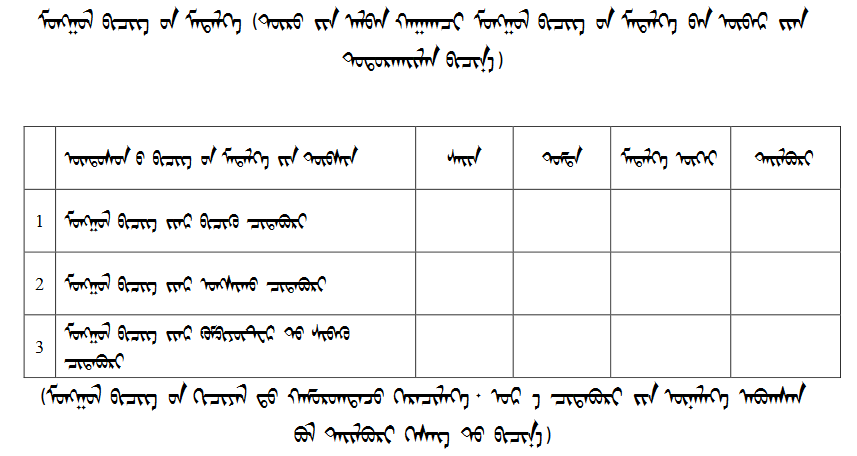 3.2.1. Үндэсний бичиг мэдэхгүй бол энэ талаар бичнэ үү.  . . . . . . . . . . . . . . . . . . . . . . . . . . . .3.3.Гадаад хэлний мэдлэг (түвшнийг “+” гэж тэмдэглэнэ.)(TOEFL, IELTS гэх мэт олон улсад хүлээн зөвшөөрөгдсөн гадаад хэлний түвшин тогтоох шалгалт өгсөн бол оноог бичнэ.3.4.Компьютер, техник хэрэглээний ур чадвар: Компьютер, оффисын, тоног төхөөрөмж, хэрэглээний программыг ашиглах ур чадвар (түвшнийг “+” гэж тэмдэглэнэ)Дөрөв.Ажил эрхлэлт, ажлын туршлага4.1.Ажил эрхлэлт (ажил эрхлэлтийн мэдээллийг он цагийн дарааллаар бичнэ)(Байгууллага, нэгж, албан тушаалын нэрийг бүтнээр бичнэ. Тайлбар хэсэгт ажлаас гарсан үндэслэл шалтгааныг товч бичнэ.4.2.Албан тушаалын зэрэг дэв, цол, мэргэшлийн зэрэг:5.Цэргийн алба хаасан эсэх талаарх мэдээлэл(Цэргийн алба хаасан бол цэргийн цол, цол олгосон шийдвэр, холбогдох бусад мэдээллийг бичиж цэргийн үүрэгтний үнэмлэхийн хуулбарыг хавсаргана.)Төрийн байгууллагуудын мэдээллийн санд байгаа өөрийн цахим мэдээллийг албан хэрэгцээнд зориулан төрийн байгууллагуудын мэдээллийн систем хооронд дамжуулан ашиглахыг зөвшөөрч байна.Анкетаа үнэн бичсэн: ....................................          ...........................................           ...................................           /Эцэг (эх)-ийн нэр/                      /өөрийн нэр/                            /Гарын үсэг/он, сар, өдөр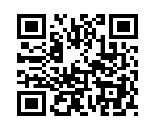 ТӨРИЙН АЛБАН ХААГЧИЙН АНКЕТ “Б” ХЭСЭГАлбан хаагчийн эцэг(эх)-ийн нэр ................................... өөрийн нэр ..........................................    1.Төрийн албаны ерөнхий болон тусгай шалгалт өгсөн талаарх мэдээлэл(Төрийн албаны ерөнхий болон тусгай шалгалтын мэдээллийг тайлбар хэсэгт оруулна).2.Сэтгэцийн эрүүл мэндийн талаарх мэдээлэл(“Тийм” эсвэл “үгүй” гэснийг дугуйлна.Төрийн жинхэнэ албан тушаалд томилогдоход сэтгэцийн эрүүл мэндийн дүгнэлтийг хавсаргана. )3.Эрүүгийн хуульд заасан авлига, албан тушаалын гэмт хэрэг үйлдсэн эсэх талаар мэдээлэл (төрийн жинхэнэ албан тушаалд томилогдоход ял шийтгэлийн лавлагаа хавсаргана)4.Сахилгын шийтгэлийн талаарх мэдээлэл4.1.Төрийн албаны тухай хуулийн 48 дугаар зүйлийн 48.1, Хөдөлмөрийн тухай хуулийн 123 дугаар зүйлийн 123.2 дахь хэсэгт заасан сахилгын шийтгэлийн төрөл, төрийн албан хаагчийн ёс зүйн хэм хэмжээг зөрчсөний улмаас ногдуулсан ёс зүйн хариуцлагын талаар бичнэ.(Төрийн албаны тухай хуулийн 48 дугаар зүйлийн 48.6-д заасныг үндэслэн сахилгын шийтгэлгүйд тооцсон тухай энэ хэсэгт бичиж болно).5.Мэргэшүүлэх сургалтад хамрагдсан талаарх мэдээлэл(Мэргэшүүлэх багц сургалт болон мэргэжлийн нарийн мэргэшүүлэх бусад сургалтад хамрагдсан байдлыг бичнэ)6.Шагналын талаарх мэдээлэл1.1 Төрийн дээд шагнал, Засгийн газрын шагнал болон салбарын бусад шагналыг бичнэ7.Нөхөх төлбөр, тусламж, дэмжлэг д/дТаны юу болохГэр бүлийн гишүүний эцэг /эх/-ийн болон өөрийн нэрРегистрийн дугаарТөрсөн аймаг, хот,сум, дүүрэгОдоо эрхэлж буй ажилд/дТаны юу болохСадан төрлийн хүний эцэг /эх/-ийн болон өөрийн нэрТөрсөн онТөрсөн аймаг, хот,сум, дүүрэгОдоо эрхэлж буй ажилд/дСуралцсан улс,сургуулийн нэрЭлссэн, төгссөнон, сарЭзэмшсэн мэргэжилГэрчилгээ, дипломын дугаард/дТэтгэлэгт хамрагдсан улс, сургуулийн нэр Элссэн, төгссөнон, сарЭзэмшсэн мэргэжилГэрчилгээ, дипломын дугаард/дДокторын зэргийн төрөлХамгаалсан газарОн, сарГэрчилгээ, дипломын дугаарХувь хүний ур чадварХувь хүний ур чадварТүвшинХувь хүний ур чадварХувь хүний ур чадварТүвшин1.Өөрийгөө танин мэдэхөөрийн эрхэмлэн дээдлэх зүйлс ба тэргүүлэх чиглэлээ тодорхойлох1  2  3Багаар ажиллахмэдлэг, мэдээлэл, ур чадварыг хуваалцах1  2  31.Өөрийгөө танин мэдэхтанин мэдэх хэв   маягаа тодорхойлох1  2  3Багаар ажиллахбагаар ажиллахад өөрийн гүйцэтгэх  үүргээ  тодорхойлон, багийн ажлыг сайжруулах1  2  31.Өөрийгөө танин мэдэхөөрчлөлтийг хүлээн авах1  2  3Багаар ажиллахолон талт, эрх тэгш байдлыг хүлээн зөвшөөрөх1  2  32.Цагийн менежментийг  төлөвлөхцагийг үр бүтээлтэй ашиглах1  2  3Бусад ур чадварүүрэг хүлээх1  2  32.Цагийн менежментийг  төлөвлөххийх ажлыг эрэмбэлэх1  2  3Бусад ур чадвархариуцлага хүлээх1  2  32.Цагийн менежментийг  төлөвлөхилүү цагаар ажиллах1  2  3Бусад ур чадварнийтийн зорилгод тууштай байх1  2  33.Асуудлыг шийдвэрлэхзүй зохистой хандлагыг хэрэглэх1  2  3Бусад ур чадварөөрийгөө хөгжүүлэх1  2  33.Асуудлыг шийдвэрлэхбүтээлч хандлагыг ашиглах1  2  3Бусад ур чадварасуудал боловсруулах1  2  33.Асуудлыг шийдвэрлэхшинэ санаачилгыг дэмжих1  2  3Бусад ур чадвароновчтой шийдвэр гаргах1  2  34.Удирдан зохион байгуулахажил үүргийн зорилгоо тодорхой гаргаж, хэрэгжүүлэх1  2  3Дүн шинжилгээ хийхмэдээллийн эх үүсвэрийг ашиглах1  2  34.Удирдан зохион байгуулаххүний нөөц төлөвлөлтийг оновчтой зохион байгуулах1  2  3Дүн шинжилгээ хийхнотолгоонд суурилсан дүн шинжилгээ, судалгаа хийх1  2  34.Удирдан зохион байгуулахсанал хүсэлт, ажлын тайлагналтад нээлттэй шударга хандах1  2  3Дүн шинжилгээ хийхтайлан, тоон мэдээллийг боловсруулах, сан үүсгэх1  2  34.Удирдан зохион байгуулаххүмүүст тэгш, ялгаваргүй хандах1  2  3Дүн шинжилгээ хийххяналт шинжилгээ, аудитын дүн  мэдээллийг ашиглах1  2  35.Харилцааны ур чадвар5.Харилцааны ур чадварТүвшинДээр дурдсанаас бусад ур чадвараасаа заримыг нэрлэнэ үү.Дээр дурдсанаас бусад ур чадвараасаа заримыг нэрлэнэ үү.ТүвшинБусдад урам өгөхүр нөлөөгүй үйл ажиллагааг илрүүлэх1  2  31  2  3Бусдад урам өгөхурам зоригтой ажиллах орчин бий болгох 1  2  31  2  3Бусдад урам өгөхамжилтыг урамшуулах1  2  31  2  3Бусдад урам өгөхбусдын санал хүсэлтэд хүндэтгэлтэй хандах1  2  31  2  3Зөрчлийг зохицуулахшалтгааныг тогтоох1  2  31  2  3Зөрчлийг зохицуулахтохирох стратегийг сонгох1  2  31  2  3Зөрчлийг зохицуулахсөргөлдөх явдлыг арилгах1  2  31  2  3Зөрчлийг зохицуулахбуруу ойлголт, төөрөгдлийг тодруулан залруулах1  2  31 2 3д/дГадаад хэлний нэрСонсож ойлгохСонсож ойлгохСонсож ойлгохЯрих Ярих Ярих Унших Унших Унших БичихБичихБичихГадаад хэлний түвшний шалгалтын оноод/дГадаад хэлний нэрАнхан шатДунд шатАхисан шатАнхан шатДунд шатАхисан шатАнхан шатДунд шатАхисан шатАнхан шатДунд шатАхисан шатГадаад хэлний түвшний шалгалтын онооОффисын хэрэглээний программын нэрТүвшинТүвшинТүвшинОффисын хэрэглээний программын нэрДундСайнАхисан болон түүнээс дээш төвшинКомпьютер, оффисын тоног төхөөрөмж ашиглах ур чадварКомпьютер, оффисын тоног төхөөрөмж ашиглах ур чадварТүвшинТүвшинТүвшинИнтернэтийн орчинд ажиллахИнтернэтийн орчинд ажиллахДундСайнАхисан болон түүнээс дээш төвшинДотоод сүлжээ ашиглахДотоод сүлжээ ашиглахОффисын тоног төхөөрөмж ашиглахсканерОффисын тоног төхөөрөмж ашиглахпринтерОффисын тоног төхөөрөмж ашиглаххувилагчОффисын тоног төхөөрөмж ашиглахфаксОффисын тоног төхөөрөмж ашиглахГэрэл зураг видео бичлэгийн аппарат г.мД/дБайгууллагын нэрГазар, нэгж, хэлтсийн нэрАлбан тушаалАжилд орсон Ажилд орсон Ажлаас гарсанАжлаас гарсанТайлбарД/дБайгууллагын нэрГазар, нэгж, хэлтсийн нэрАлбан тушаалогнооШийдвэрийн дугаарогнооШийдвэрийн дугаарТайлбарД/дАлбан тушаалын ангилал, зэрэглэлЗэрэг дэв, цолны нэрШийдвэрийн огноо, дугаарҮнэмлэхийн дугаард/дЦэргийн үүрэгтний үнэмлэхийн дугаарЦэргийн алба хаасан байдалТайлбард/дШалгалтын төрөлТийм/үгүйТайлбар 1.Төрийн албаны ерөнхий шалгалт өгч тэнцсэн эсэх2.Төрийн албаны нөөцөд байгаа эсэх3.Төрийн албаны тусгай шалгалт өгсөн эсэхСэтгэцийн эмгэгтэй эсэхТийм .......................................(энэ талаар тодорхой бичнэ)Сэтгэцийн эмгэгтэй эсэх талаар тодорхойлолт гаргасан байгууллагын нэрСэтгэцийн эмгэгтэй эсэхүгүйСэтгэцийн эмгэгтэй эсэх талаар тодорхойлолт гаргасан байгууллагын нэрд/дШүүхийн  нэрЭрүүгийн хуульд заасан зүйл, ангиШүүхийн шийтгэх тогтоолын огноо, дугаар    Үндэслэлд/дБайгууллагын нэрШийтгэл ногдуулсан албан тушаалтанШийдвэрийн нэр, огноо, дугаарШийтгэл ногдуулах үндэслэлд/дХаана, ямар байгууллагадЭхэлсэн дууссан он, сар, өдөрЯмар чиглэлээрЭзэмшсэн  зэрэгҮнэмлэх, гэрчилгээний дугаар, он, сар, өдөрд/дШагналын нэрШагнагдсан огнооШийдвэрийн нэр, огноо, дугаарШагнуулсан үндэслэлд/дНөхөх төлбөр, тусламж, дэмжлэгийн нэр, мөнгөн дүн (мян.төг)Нөхөх төлбөр, тусламж, дэмжлэг олгосон огнооШийдвэрийн нэр, огноо, дугаарОлгосон үндэслэл